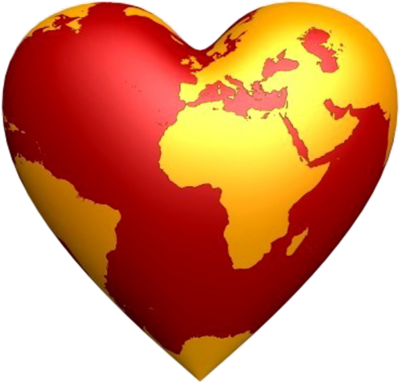 Знаете ли вы, Что сердечно-сосудистые заболевания являются ведущее причиной смерти в мире?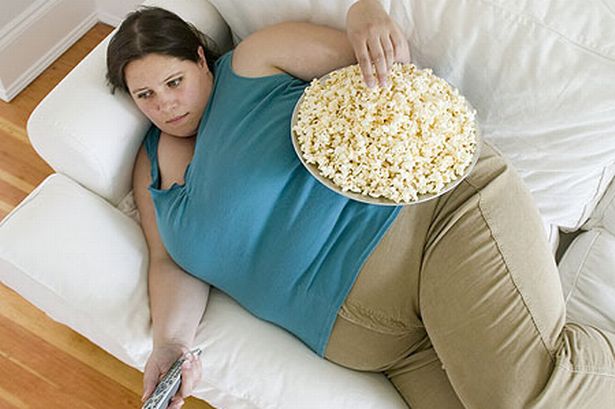 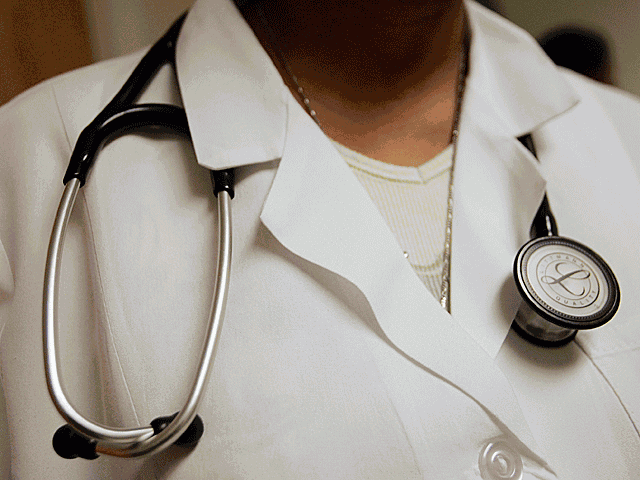 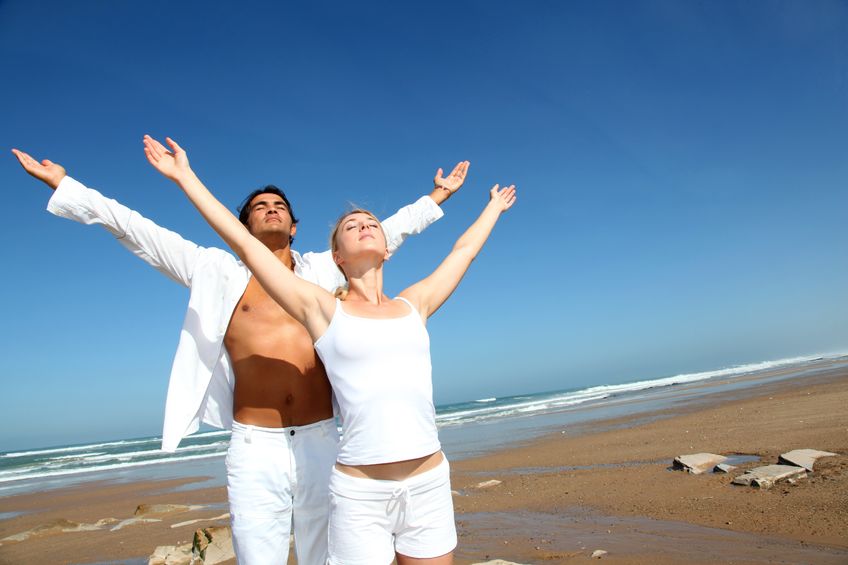 Знаете ли вы коррегируемые факторы риска сердечно – сосудистых заболевангий?Это:Избыточный весГиподинамияПовышенный уровень холестеринаПовышенный уровень глюкозы кровиКурениеПовышенное артериальное давлениеСтресс Коррегируемыми эти факторы риска названы потому, что с ними можно успешно бороться, значительно снижая риск развития сердечно-сосудистых заболеваний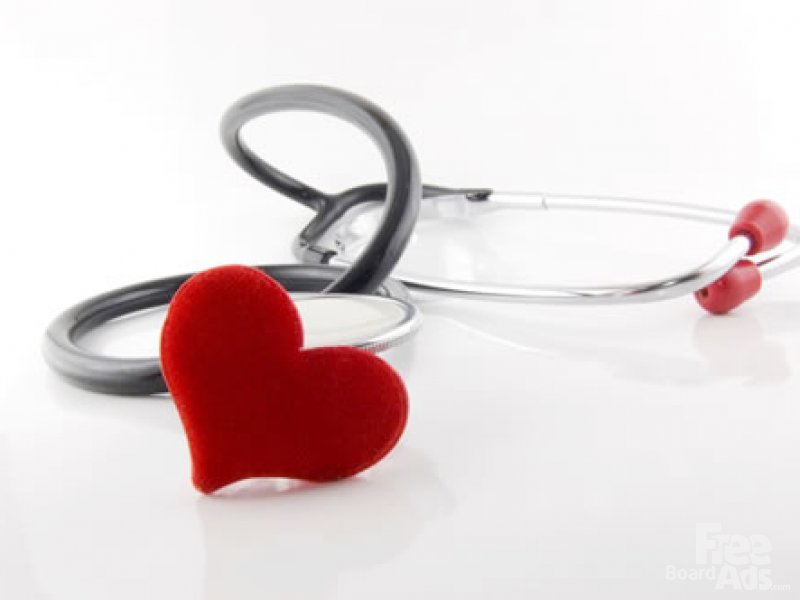 Вы можете обратиться к нам в «Школы здоровья». И мы подскажем и научим Вас здоровому образу жизни; поможем избавиться от вредных привычек; дадим рекомендации по правильному и здоровому питанию при различных заболеваниях; поможем составить диету, способствующую снижению веса.Мы поможем Вам сохранить свою молодость, красоту и здоровье!Здоровым быть модно!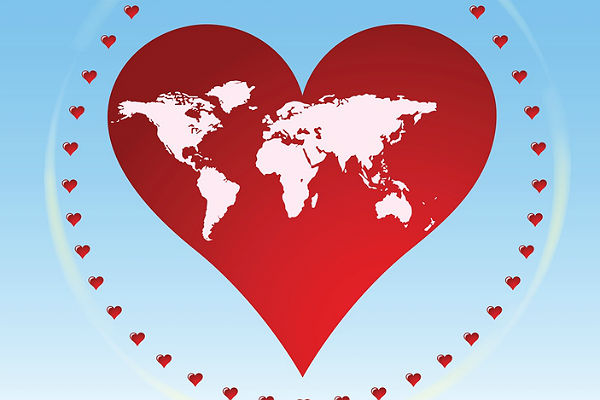 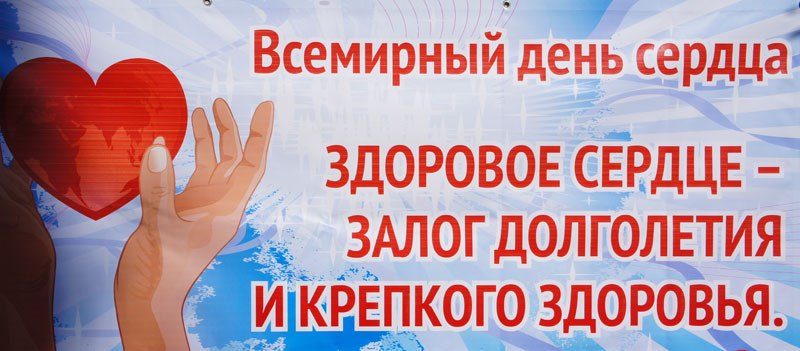 Оградите себя и своих близких от вредных привычек. Продлите жизнь своему сердцу!Министерство здравоохранения Астраханской областиГБУЗ АО «Городская поликлиника №10»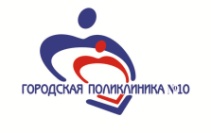 Астрахань 2017